MATHEMATICSOPENER EXAMINATION TERM 3, 2022FORM THREE MARKING SCHEMENoWorkingComments 1……(i)…(ii)……(iii)……(iv)……(v)Subtract eqn (ii) from (v)M1M1A12M1M1A13 Angle subtended by same chordB1B14M1M1A15L.S.F = V.S.F = Volume of bigger cone = Volume of frustum = M1M1A16% change = M1M1 A17M1M1M1 A18M1 A19Integral values are 0, 1 2, B1B1B110… (i)…(ii)Eliminate aFind aM1M1A111M1M1A112Area = B1M1                  A113=  14400M1M1A114Area  = Shortest distance = M1 A1M1 A115M1                     M1            A116Cash price = Sh. 7 500M1M1 A117(a) Area = S.A = Volume = (b)CSA = M1 A1M1A1M1A1M1M1M1A118(i) (ii) A bag of sugar =Sh. 2000 and a bag of rice =Sh. 1500Discount on bag of rice = Total discount = Discount on sugar = Sh. Discount on 1 bag = % discount = M1 A1B1B1M1M1A1 both valuesM1M1A119a) Taxable income b)	1st band = 2nd band = 3rd band 				4th band = 5th band = Gross tax = 	Net tax paid = Sh. 		c)	WCPS Total deduction M1A1M1 M1 M1M1 A1M1M1 A120(i) Distance between them at 10:45 a.m. = Time taken = Distance from Jane’s house = (ii) (iii) Time taken = M1M1M1 A1M1 A1M1 A1M1A121Radius BD = Total length = M1 A1M1 M1A1M1 M1A1M1A122Managers annual salary = Sh. 54 000Retained profit = Ratio of contribution Amount shared = Meshack share = Kelvin share = Capital for the following yea B1M1 A1M1A1M1M1 A1M1 A123(i) Mid-point of AB = (ii)  (iii) At D, M1M1A1M1M1A1B1M1M1A124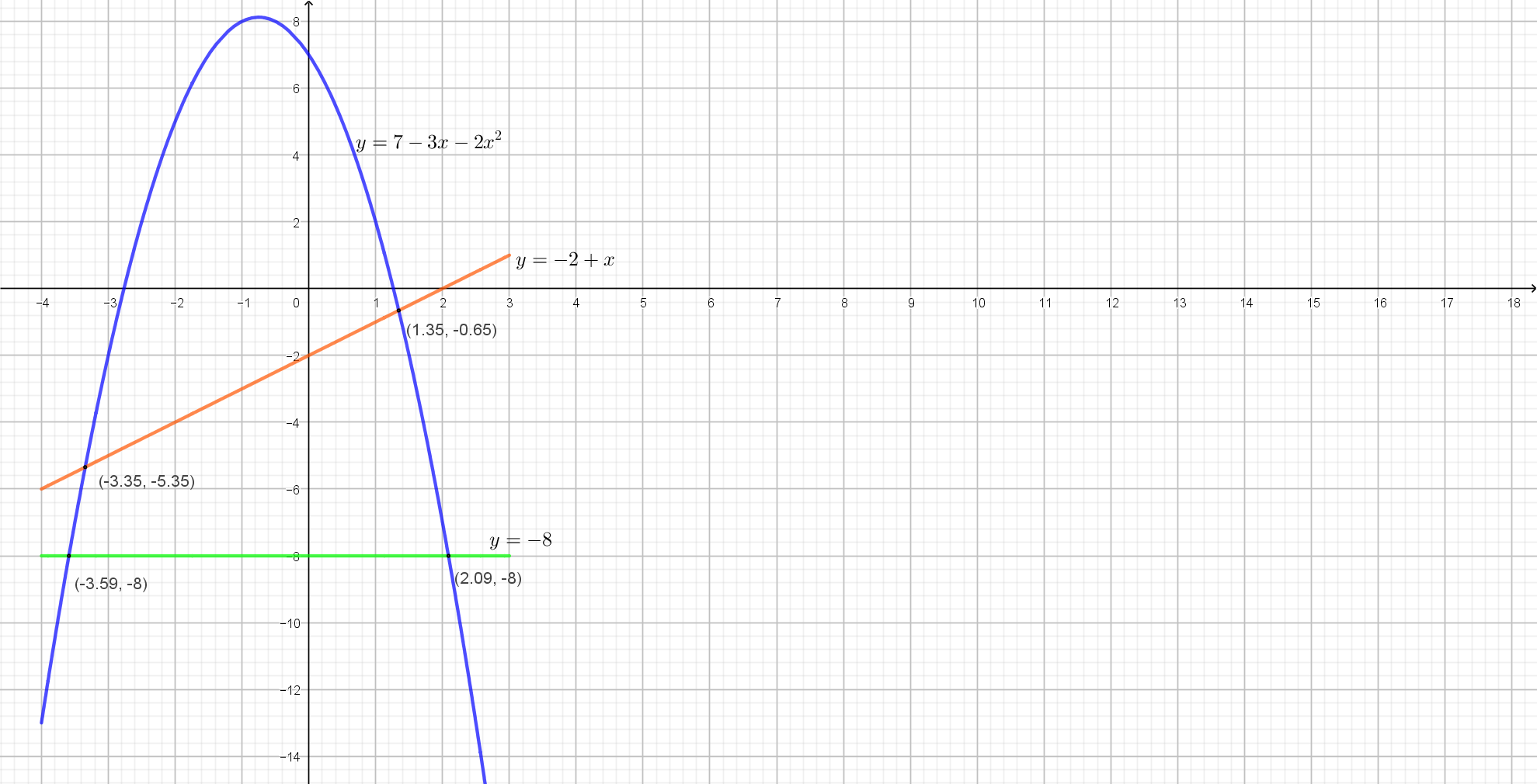 (i) Values of x  are (ii)Values of x are 